Результативность воспитательной системы МОУ «Средняя школа №24»Цели, задачи и принципы воспитательной системы.Воспитательная работа – специальная форма педагогического взаимодействия участников образовательного процесса по созданию условий для совместной деятельности и всестороннего развития личности ребёнка. К решению проблем воспитания в школе были привлечены: педагогический коллектив, родители, учащиеся, учреждения дополнительного образования, культуры, спорта и общественные организации социума.В своей работе участники образовательного процесса руководствовались следующими нормативно-правовыми документами: ФЗ N 273-ФЗ от 29.12.2012 "Об образовании в Российской Федерации",  ФЗ № 3266-1 от 10.09.1992 г. «Об образовании», Конвенция о правах ребенка от 20.11.1989 г., Федеральный Закон №120 от 24.06.1999 г. «Об основах системы профилактики безнадзорности и правонарушений несовершеннолетних», Федеральный закон  № 159 от 21.12. 1996 г. «О дополнительных гарантиях по социальной поддержке детей-сирот и детей, оставшихся без попечения родителей», Федеральный Закон № 82 от 19.05.1995 «Об общественных объединениях», Концепция духовно – нравственного развития и воспитания личности гражданина России М., 2009, Устав школы.Учитывая особенности образовательного пространства и этап развития школы в 2018-2019 году перед коллективом школы стояла:Цель: формирование гармоничной личности, воспитание гражданина России зрелого, ответственного человека, в котором сочетается любовь к большой и малой родине, общенациональная и этническая идентичность, уважение к культуре, традициям людей, которые живут рядом.Задачи:1.Продолжить создавать условий для успешного перехода на ФГОС второго поколения.2.Совершенствование системы воспитательной работы в классных коллективах. 3.Приобщение школьников к ведущим духовным ценностям своего народа, к его национальной культуре, языку, традициям и обычаям.4.Продолжить работу, направленную на сохранение и укрепление здоровья обучающихся, привитие им навыков здорового образа жизни, на профилактику правонарушений, преступлений несовершеннолетних.5.Создать условия для выстраивания системы воспитания в школе на основе гуманизации и системно-деятельностного подхода в обучении и воспитании школьников.6.Продолжить работу по поддержке социальной инициативы, творчества, самостоятельности у школьников через развитие детских общественных движений и органов ученического самоуправления.7.Дальнейшее развитие и совершенствование системы дополнительного образования в школе.8.Развитие коммуникативных умений педагогов, работа в системе «учитель – ученик - родитель».9.Доступность для всех категорий детей качественного воспитания, способствующего удовлетворению их индивидуальных потребностей. 10.Утверждение в детской среде позитивных моделей поведения как нормы, снижение уровня негативных социальных явлений.11.Развитие и поддержку социально значимых детских, семейных и родительских инициатив.12.Формирование системы осуществления мониторинга и показателей, отражающих эффективность реализации воспитательной работы.Реализация поставленных задач осуществлялась в соответствии с основными положениями воспитательной работы, которые отражены в следующих документах:1.План воспитательной работы на 2018-2019 учебный год.2.План работы психолога.3.План работы по профилактике правонарушений несовершеннолетних.4.План работы по профилактике детского дорожно-транспортного травматизма и пожарной безопасности.5.План работы с родителями.6.Социальный паспорт школы.7.Планы воспитательной работы классных руководителей.8.План работы школьной библиотеки.9.План работы ШМО классных руководителей.Решение всех вышеперечисленных задач способствовало развитию воспитательной системы школы. В основе её – совместная творческая деятельность детей и взрослых по различным направлениям:-общекультурное направление: (гражданско-правовое, патриотическое воспитание, экологическое воспитание);-духовно-нравственное направление: (нравственно-эстетическое воспитание, семейное воспитание);-здоровьесберегающее направление: (физкультурно-оздоровительное воспитание, безопасность жизнедеятельности);-социальное направление: (самоуправление, трудовое воспитание, профориентация). 	Воспитательная система школы в своём развитии опирается на основные принципы воспитания:гуманизмадемократизматолерантностииндивидуализмацелесообразностинепрерывности.Организацией воспитательной работы в школе руководит заместитель директора по ВР при непосредственном участии, педагога-организатора, педагога-психолога, классных руководителей, педагогов дополнительного образования и соучастия органов  ученического самоуправления. Воспитательная работа реализуется в организации общешкольных дел, в жизнедеятельности классных коллективов, в участии школы в различных акциях, проводимых в республике, городе, в обсуждении вопросов воспитательной деятельности на совещаниях при директоре, заместителе директора по ВР и заседаниях МО классных руководителей, в проведении различных опросов и анкетировании.          Базовым основанием, на котором строится воспитательная система  является - система коллективных творческих дел (Годовой круг праздников и традиций), сложившаяся за сорок восемь лет существования школы:-День Знаний-Дни Здоровья-Праздничный концерт ко Дню Учителя-Выставка творческих работ «Дары Земли мордовской»-Выставка рисунков «Сохраним мордовские леса»-Праздничные мероприятия ко Дню Матери-Посвящение в первоклассники, в ДО «Лучики»-Акция «Разноцветный мир»-Акция «Ветеран живёт рядом»-Акция по сбору макулатуры-Конкурс «Смотр строя и песни»-Военизированная эстафета «Доблесть»-Спортивный семейный праздник «Папа, мама, я – спортивная семья»-Семейный праздник «Папа, мама, я – экологическая семья»-Спортивный семейный праздник «Серебряные коньки»-Спортивный семейный праздник «Снежный снайпер»- Семейный вечер «Праздник родительской славы»-Спортивный праздник «Спорт вместе. По-настоящему»-Лёгкоатлетический кросс «Золотая осень»-Конкурс рисунков «О, спорт, ты – мир!»-Шахматный турнир «Белая ладья»-Смотр агитбригад «Внимание, дети!» по ПДД-Выставка плакатов по правилам дорожного движения-Последний звонок-Конкурс «Лучший класс года»-Выпускной балГражданско-правовое, патриотическое воспитание.В современных условиях одним из важнейших приоритетов обновления содержания образования является модернизация и развитие гражданского и патриотического воспитания. Сегодня коренным образом меняются отношения гражданина России с государством и обществом. Поэтому при формировании личности, необходимо сочетать гражданскую, правовую, политическую культуру и ощутимый вклад должна внести именно современная школа.Для успешной реализации данных направлений в нашей школе созданы следующие условия:- создана воспитательная система, основанная на взаимоуважении, взаимной ответственности всех участников образовательного процесса и конструктивном взаимодействии и сотрудничестве педагогического, ученического и родительского сообщества;-функционирует система дополнительного образования;-разработана система традиционных общешкольных мероприятий и творческих проектов;-развивается музейная работа;-развивается школьное ученическое самоуправление;-используются новые подходы к организации воспитательного процесса и внедряются современные технологии в процесс патриотического воспитания.В 2018-2019 учебном году в рамках гражданско-правового, патриотического воспитания проводились следующие мероприятия:-классный час «Урок мира»;-праздничный концерт, приуроченный ко Дню выборов «Россия – наш общий дом»;-мероприятия, посвящённые Дню памяти жертв терроризма;-акция «Свеча памяти» - Беслан забыть нельзя»;-Месячник правовых знаний;-праздничный концерт ко дню Воинской славы;-открытие Парты Героя, посвящённой  Е.Орехову;-открытые уроки, мероприятия, посвящённые Дню народного единства;-тематические мероприятия ко Дню защитника Отечества;-тематические классные часы: «Главный Закон государства», «Что я знаю о конституции»;-интеллектуально-творческий конкурс «Флот в судьбе России»;-уроки памяти «Помнить, чтобы жизнь продолжалась».В школе работает военно-патриотический клуб ««Честь имею!» руководителем, которого является Сидоров М.Г., подполковник в отставке. Ребята данного клуба активные участники различных мероприятий и соревнований.Профилактика преступлений и правонарушений среди несовершеннолетних учащихся.В школе уделяется большое внимание правовому воспитанию учащихся. Согласно Закону РФ № 120 “Об основах системы профилактике правонарушений, бродяжничества и беспризорности” с учащимися, состоящими на различных видах учета, ведется индивидуально-профилактическая работа. Профилактика правонарушений в школе проводится во взаимодействии со всеми органами системы профилактики правонарушений:-комиссии по делам несовершеннолетних и защите их прав; - органы управления социальной защитой населения;- органы осуществляющие управление в сфере образования;- органы опеки и попечительства; - органы по делам молодежи; - органы управления здравоохранением и медицинские организации; - органы службы занятости; - органы внутренних дел; - органы по контролю за оборотом наркотических средств и психотропных веществ; - учреждения уголовно-исполнительной системы (следственные изоляторы, воспитательные колонии); - иные органы и учреждения, общественные объединения, осуществляющие меры по профилактике безнадзорности и правонарушений несовершеннолетних (органы и учреждения культуры, досуга, спорта и туризма).Работа с «Трудными» подростками ведётся на нескольких уровнях:-администрацией школы;- зам. директора по воспитательной работе;- классными руководителями;- учителями – предметниками на уроках;- родительской общественностью;- руководителями кружков;- работниками правоохранительных органов.Основными формами работы по профилактике правонарушений являются:-посещение семьи, изучение условий проживания и воспитания;-индивидуальные беседы, консультации для детей и родителей;-оказание социальных услуг;-привлечение необходимых специалистов (медицинские, юридические, психологические услуги) для работы с семьёй, ребёнком;-привлечение детей в досуговую деятельность;-работа по обучению, профориентации ребёнка, родителей;-консультации семье и детям по различным вопросам.С целью стабилизации, снижения и профилактики правонарушений и преступлений среди несовершеннолетних в школе проведены  следующие мероприятия:Общешкольная родительская конференция.Родительские классные собрания на темы: "Как воспитать ребенка в рамках закона?", «Ответственности родителей никто не отменял…» и др.3.  Рейды по соблюдению Устава школы с целью проверки внешнего вида, посещаемости занятий и наличия учебных принадлежностей учащихся.     4. Рейд: «Классный уголок» (оформление классных уголков по правовым знаниям).      5. Рейды в неблагополучные семьи, семьи учащихся «группы риска» и «трудных» учащихся, учащихся 1-ых, 5-ых, 10-ых классов с целью раннего выявления неблагополучия, оказания педагогической помощи и профилактики правонарушений, преступлений и бродяжничества.      6. Анкетирования учащихся «Диагностика  уровня  воспитанности», «Изучение социализированности личности»  (5 - 11 классы).      Мероприятия по классам и параллелям: Классные руководители 1-х классов рассказали «Что такое права и обязанности», «Что я должен, что обязан», «Наши права и обязанности»; Дадаева М.В. провела с учащимися 2-х классов игру – инсценировку «Нарушение прав сказочных героев…»; Гончарова С.Н.  для ребят 6-ого класса – классный час «Азбука правоведения»; Пьянзова С.В. для учащихся 7-ого класса рассказала «Зачем нужны законы?».       Мероприятия были спланированы таким образом, чтобы все учебные параллели были вовлечены в разнообразные виды деятельности.В плане воспитательной работы школы на 2018-2019 учебный год в рамках месячника профилактики преступлений, правонарушений, безнадзорности несовершеннолетних были организованы и проведены мероприятия не только классными руководителями, но и специалистами других учреждений:1.Паулова Юлия Евгеньевна, кандидат юридических наук, декан факультета истории и права МГПИ им. М.Е.Евсевьева рассказала учащимся 7-ого класса о важной проблеме современного общества, правах, которыми обладает каждый человек.2.Куркина Наталья Викторовна – адвокат, рассказала о правах и обязанностях семиклассников.3.Усова Анна Николаевна – инспектор ОДН Ленинского района, беседу направила на то, как же выживать в этом мире, как быстро и правильно принимать решения, куда обращаться за помощью в той или иной ситуации.4.Сироткин Александр Александрович – фотодактилоскопист ФКУ СИЗО – 1 провёл классный час с учащимися 9-х классов «Ответственность несовершеннолетних за правонарушения» 5.С учащимися 10-11 классов проведена лекция Головым Алексеем Юрьевичем – сотрудником центра по противодействию экстремизма МВД по РМ, «Экстремизм. Молодёжные объединения. Распространение экстремизма в сети интернет»6.Терентьева Юлия Михайловна – Юрист-консульт консультационного центра по защите прав потребителей,  ребятам 5-х классов рассказала о правах человека, как потребителя.7. Волгаева Ольга Витальевна, школьный врач Поликлиника №2, провела беседу о важности соблюдения здорового и активного образа жизни.В рамках Дня правовой помощи детям, так же приглашались специалисты для проведения встреч, бесед, открытых уроков с обучающимися и их родителями:1.Тикшайкина О.Г. – консультант Пролетарского суда, рассказала учащимся 1-х классов «Как защитить свои права»2.Илюшова Светлана Александровна – адвокат и  Заварюхин Фёдор Вячеславович – адвокат разъяснили учащимся 6-х классов их права и обязанности.3.Бондаренко Наталья Петровна – Судья Ленинского суда г.Саранска, рассказала учащимся 3 класса о правах и обязанностях младшего школьника.4.Учащиеся 7-х классов задавали вопросы адвокату Куркиной Наталье Викторовне.5.Соловьёва Т.В., кандидат социологических наук, эксперт в области социальной защиты детства поговорила с учащимися 9 класса о защите прав детей  в современной России.6. Киреева Наталья Владимировна, заместитель директора Департамента по правовым вопросам Администрации г.о.Саранск, зав. отделом правовой защиты провела беседу с учащимися 10 класса по вопросу «Права и обязанности подростка», а также с этим вопросом выступила на родительском собрании.7. Про права и обязанности подростка в 11 классе выступила Златомрежева Е.В. специалист Министерства юстиции.В рамках правовой пропаганды инспектором Усовой А.Н. ежемесячно проводятся беседы с учащимися и несовершеннолетними состоящими на учёте ВШУ, КДН, ОДН на разные темы:1) «Поведение в быту и общественных местах. Административная ответственность по ст. 7.27 КоАП РФ» для 1-4 классов - 15.09.2018г.;2) «Административная и уголовная ответственность» для 6-8 классов 17.09.2018г.;3) «Антитеррористическая направленность» для 10-11 классов - 19.10.2018г.;4) «Административная ответственность» для 5-7 классов- 23.10.2018г.5) Антитеррористическая направленность. Как вести себя в ЧС» для 1-4 классов – 8.11.2018г.6) «Антитеррористическая направленность» для 5-7 классов – 11.11.2018г.7) «Экстремизм. Молодёжные объединения. Распространение экстремизма в сети интернет» совместно с Головым Алексеем Юрьевичем – сотрудником центра по противодействию экстремизма МВД по РМ для 11 классов – 03.12.2018г.8) «Поведение в общественных местах и в быту на период зимних каникул» для 7-9 классов – 24.12.2018г.По окончанию 1 четверти был проведён педагогический совет на тему: «Социально-педагогическая деятельность классного руководителя», на котором  выступила Толкунова Евгения Евгеньевна – сотрудник УНК МВД по РМ Управления по контролю за оборотом наркотиков. Сотрудник познакомила педагогов со статистикой по этому вопросу, рассказала о путях возможного сотрудничества между ведомством, школой и родителями.Характеристика социально незащищённых  семей:В школе работает Совет по профилактике правонарушений, деятельность которого регламентируется Положением  о Совете профилактики правонарушений и организуется в соответствии с планом работы, утверждённым директором школы.Основное внимание Совета профилактики уделяется:-организации работы по выполнению Федерального Закона РФ «Об основах системы профилактики безнадзорности и правонарушений несовершеннолетних», других нормативных правовых актов в части предупреждения негативных проявлений в детской и подростковой среде;-совершенствованию системы организации профилактической работы в ОУ;-организации просветительской работы среди обучающихся и их родителей (законных представителей).В 2018-2019 учебном году проведено 6 заседаний, на которых рассматривались вопросы снятия и постановки на профилактический учёт, велась индивидуальная профилактическая работа с обучающимися и их родителями.Сведения о количестве обучающихся, состоящих на разных видах учёта за 2018-2019 учебный год.Сведения о количество семей, находящихся в социально-опасном положении за 2018-2019 учебный год.В школе работает Служба примирения, деятельность которого регламентируется: ФЗ от 29.12.2012 №273-ФЗ «Об Образовании в Российской Федерации»; ФЗ от 24.07.1998 №124-ФЗ «Об основных гарантиях прав ребёнка Российской Федерации»; ФЗ от 27.07.2010г. №193-ФЗ «Об альтернативной процедуре урегулирования споров с участием посредника (процедуре медиации)»; Положением  о Службе примирения, утверждённым директором школы. Основой работы Службы примирения является восстановительная медиация – это процесс, в рамках которого участники с помощью беспристрастной третьей стороны разрешают конфликт. Результатом работы являются действия: извинение, прощение, стремление искренне загладить причинённый вред. Не менее важным результатом  может быть соглашение или примирительный договор между сторонами конфликта. Данная Служба создана  для налаживания взаимопонимания, обретению способности к диалогу и способности решить ситуацию. За 2018-2019 учебный год в Службу примирения поступило 7 обращений. Участники конфликта: Группа учащихся – ученик (4 случая); ученик-ученик (3 случая). Все обращения по сложившимся конфликтным ситуациям были рассмотрены. Все конфликты были разрешены.Деятельность ученического самоуправления         Современная школа - сложная социально-педагогическая система, включающая педагогический, ученический и родительский коллективы, систему дополнительно образования, организации и объединения педагогов, учащихся и родителей. Ученическое самоуправление в этой системе позволяет успешно решать такие задачи, как развитие и сплочение детского коллектива, формирование социально активной личности ученика, демократизацию школьной жизни, т.е. вовлечение в управление делами школы учителей, учащихся и родителей. В МОУ «СОШ № 24» сложилась разноуровневая система школьного ученического самоуправления:1-ый уровень – ученическое самоуправление в классе – это обсуждение вопросов жизнедеятельности класса, принятие необходимых решений, утверждение плана внеклассной работы совместно с классным руководителем, высказывание предложений по улучшению образовательного процесса, выбор представителей класса в содружество классов, оценка их работы.2-ой уровень – общешкольное ученическое самоуправление Содружество - координация деятельности всех органов и объединений учащихся, планирование и организация внеклассной и внешкольной работы, подготовка и проведение собраний, конференций,  организация  соревнований между классами и подведение итогов. 3-ий уровень – управляющий – комитет обучающихся во главе с президентом.В 2018-2019 учебном году состоялись выборы президента ДО «Страна мальчишек и девчонок». Им стал ученик 9 класса Дуденков Дмитрий.На протяжении нескольких лет мы искали наиболее эффективную форму организации  ученического самоуправления и пришли к выводу, что наилучшие результаты достигаются при организации КТД, акций, проектов организованных и подготовленных  Советом старшеклассников во главе с президентом. Здесь каждый ребёнок может раскрыть в себе новые способности, развить лидерские качества, быть активистом и организатором,мастером, хореографом, режиссером и постановщиком, спортсменом. Ученическое самоуправление – это мир неисчерпанных возможностей, в котором каждый ребёнок находит себя. За истекший период ими организованы и проведены мероприятия для разных возрастных групп учащихся.  При проведении мероприятий активно использовались ИКТ.           Кроме массовых мероприятий, были организованы конкурсы, позволяющие  в полной мере реализовать творческие способности и интересы учащихся. Это:-декада «Внимание, дети!»;- спортивное мероприятие «Весёлые старты»;-конкурс рисунков «О спорт, ты жизнь!»;-благотворительная акция «Разноцветный мир»;-конкурс рисунков, стенгазет, плакатов на тему «Защита человека в чрезвычайных ситуациях»;-рейды «Дежурство по школе», «Школьная форма»;-конкурс газет, открыток, посвящённых Дню учителя. Праздничный концерт;-конкурсная программа «Посвящение в старшеклассники»;-акция «Чистый город», «Ветеран живёт рядом»;-праздничный концерт к 8 Марта «От души сердечно поздравляем Вас!»;-спортивный праздник «Папа, мама, я – спортивная семья»Вывод: В школе созданы условия для развития ученического самоуправления, организаторских способностей учащихся  на всех ступенях обучения. Несмотря на отдельные достижение школьного ученического самоуправления, существует ряд проблем, которые предстоит решить: 1. В некоторых классах органы самоуправления были выбраны, но работали формально. Не на должном уровне оказывалась помощь школьникам со стороны классных руководителей. 2.Недостаточно  вовлечены учащиеся младшей и средней возрастных  групп к участию в управлении жизнедеятельностью школы. 3.Не сформировано чувство ответственности у отдельных членов школьного самоуправления за результаты своей работы.Результаты участияобучающихся школы в творческих конкурсах, соревнованиях.Создание условий для внеурочной деятельности обучающихся и организации дополнительного образования. В соответствии с Федеральным государственным образовательным стандартом общего образования (ФГОС ОО) основная образовательная программа общего образования реализуется образовательным учреждением, в том числе и через внеурочную деятельность. Внеурочная деятельность школьников – это совокупность всех видов деятельности школьников, в которой в соответствии с основной образовательной программой образовательного учреждения решаются задачи воспитания и социализации, развития интересов, формирования универсальных учебных действий.Внеурочная деятельность является неотъемлемой частью образовательного процесса в школе и позволяет реализовать требования федерального государственного образовательного стандарта (ФГОС) начального общего образования в полной мере. Особенностями данного компонента образовательного процесса являются предоставление обучающимся возможности широкого спектра занятий, направленных на их развитие; а так же самостоятельность образовательного учреждения в процессе наполнения внеурочной деятельности конкретным содержанием.Целью внеурочной деятельности является содействие в обеспечении достижения планируемых результатов освоения основной образовательной программы обучающимися.Создание воспитывающей среды, обеспечивающей активизацию социальных, интеллектуальных интересов учащихся в свободное время, развитие здоровой, творчески растущей личности, с формированной гражданской ответственностью и правовым самосознанием, подготовленной к жизнедеятельности в новых условиях, способной на социально значимую практическую деятельность, реализацию добровольческих инициатив.Основными задачами воспитания на современном этапе развития нашего общества являются: включение учащихся в разностороннюю деятельность; создание условий для реализации основных образовательных целей; оптимизации учебной нагрузки учащихся; формирование способностей к успешной социализации в обществе, воспитание трудолюбия, способности к преодолению трудностей, целеустремленности и настойчивости в достижении результата.Согласно требованиям ФГОС начального общего образования внеурочная деятельность организуется по следующим направлениям развития личности (спортивно-оздоровительное, духовно-нравственное, социальное, общеинтеллектуальное, общекультурное).Внеурочная деятельность может быть организована по следующим видам деятельности: игровая, познавательная, досугово-развлекательная деятельность (досуговое общение), проблемно-ценностное общение; художественное творчество, социальное творчество (социальная преобразующая добровольческая деятельность); техническое творчество, трудовая (производственная) деятельность, спортивно-оздоровительная деятельность; туристско-краеведческая деятельность.Часы, отводимые на внеурочную деятельность, используются по желанию учащихся и направлены на реализацию различных форм ее организации, отличных от урочной системы обучения. Занятия проводятся в форме экскурсий, кружков, секций, круглых столов, конференций, диспутов, КВНов, викторин, праздничных мероприятий, классных часов, школьных научных обществ, олимпиад, соревнований, поисковых и научных исследований и т.д. Посещая кружки и секции, учащиеся прекрасно адаптируются в среде сверстников, благодаря индивидуальной работе руководителя, глубже изучается материал. На занятиях руководители стараются раскрыть у учащихся такие способности, как организаторские, творческие, музыкальные, что играет немаловажную роль в духовном развитии подростков.	Внеурочные занятия должны направлять свою деятельность на каждого ученика, чтобы он мог ощутить свою уникальность и востребованность.Внеурочная деятельность, как и деятельность обучающихся в рамках уроков направлена на достижение результатов освоения основной образовательной программы. Но в первую очередь – это достижение личностных и метапредметных результатов. Это определяет и специфику внеурочной деятельности, в ходе которой обучающийся не только и даже не столько должен узнать, сколько научиться действовать, чувствовать, принимать решения и др.Основным преимуществом внеурочной деятельности является предоставление обучающимся возможности широкого спектра занятий, направленных на их развитие.Организация внеурочной деятельности требует от школы мобилизации всех ее кадровых, образовательных, организационных и материальных ресурсов. В этих условиях встает вопрос об объединении образовательных ресурсов школ, учреждений дополнительного образования, учреждений культуры и спорта, создании образовательных сетей.Организацию спортивно-оздоровительной, физкультурно-массовой работы и организацию внеурочной деятельности обеспечивают социальные партнёры школы – учреждения физической культуры и спорта: АУДО «Региональный центр – специализированная детско-юношеская спортивная школа олимпийского резерва по зимним видам спорта Республики Мордовия»; ГАУ РМ «Ледовый дворец»; ГАУ РМ «РЦСП «Старт»; ГБУ ДОД «СДЮСШОР по дзюдо Республики Мордовия»; «Специализированная детско-юношеская спортивная школа олимпийского резерва по велоспорту-ВМХ»; «Специализированная детско-юношеская спортивная школа олимпийского резерва по боксу имени О.Маскаева»; «Специализированная детско-юношеская спортивная школа олимпийского резерва по борьбе имени Мишина». Спортивно – оздоровительное направление реализуется через такие формы как физкультурные праздники и соревнования, факультативы, кружки (подвижных, народных, оздоровительных игр), детские спортивные секции, разные виды спортивно-оздоровительной деятельности.Для реализации общекультурного направления обеспечивают социальные партнёры: Центр детского творчества №2; МОУ ДОД «Дворец детского творчества»; ГБОУ РМ ДОД «РЦДОД»; Детская библиотека №6 им. К.И.Чуковского МБУК «ЦГБС для детей». Общеинтеллектуальное направление: занимательный английский, информатика в играх и задачах, факультативы по разных предметам, дополнительные занятия по учебным дисциплинам. Социальными партнёрами выступают: МГПИ им. М.Е.Евсевьева, МГУ им. Н. П. Огарёва, ГБОУ РМ СПО (ССУЗ) «Саранское музыкальное училище им. Л.П.Кирюкова» Также школа сотрудничает с МДОУ «Детский сад №70 комбинированного вида»; Детская поликлиника №2; МУЗ РКДЦ «Орбита»; ГБУЗ РМ «Республиканский наркологический диспансер», ООО «Мордовская кейтеринговая компания»; клининговая компания (ИП Синицина Е.А.); КС Банк; ООО Процессинговый центр «Аксиома»; МОУ ДОД «Детская художественная школа №4»;ГБОУ ДПО (ПК) С «МРИО».Относительно близко находится школа и от центра города, где расположены основные административные и культурные учреждения. Все это положительно влияет на образовательную среду.Организация внеурочной деятельности в 2018-2019 учебном году представлена кружками и секциями:Охват учащихся дополнительным образованиемЗдоровьесберегающее направление.Умение вести здоровый образ жизни - признак высокой культуры человека, его образованности, настойчивости, воли. 	Медицинские осмотры детей в школах показывают, что здоровых детей с каждым годом становится меньше. Поэтому каждый  педагог   в своей практике использует некоторые элементы здоровьесберегающей технологии в учебно-воспитательном процессе.     	 Для координации и защиты учащихся от перегрузок, сохранения их физического и психического здоровья в школе создана Служба здоровья. В эту службу вошли: заместитель директора по воспитательной работе, школьный врач, медицинская сестра, педагог-психолог, учитель – логопед, руководители МО классных руководителей, ответственный по питанию, учитель физической культуры. По этому направлению большое внимание уделяется диспансеризации учащихся и сотрудников школы, плановым и текущим осмотрам. Во время учебного года медработниками проводятся профилактические беседы: профилактика простудных заболеваний, туберкулёза, сахарного диабета, травматизма, наркомании, табакокурения и др., проходят встречи с узкими специалистами.   	В школе большое внимание уделяется применению здоровьесберегающих технологий в процессе обучения и воспитания, поэтому в начале года была проанализирована здоровьесберегающая среда, т. к. здоровье школьников во многом зависит от условий жизни детей в школе. В распоряжении образовательного учреждения имеется большой и малый спортивные залы, их оснащение спортивным инвентарём составляет 90%, имеется современный физкультурно-оздоровительный комплекс с искусственным покрытием, футбольным полем, баскетбольной и волейбольной площадками, лёгкоатлетической беговой дорожкой. В зимнее время на территории комплекса работает ледовый каток с прокатом коньков и лыжная база.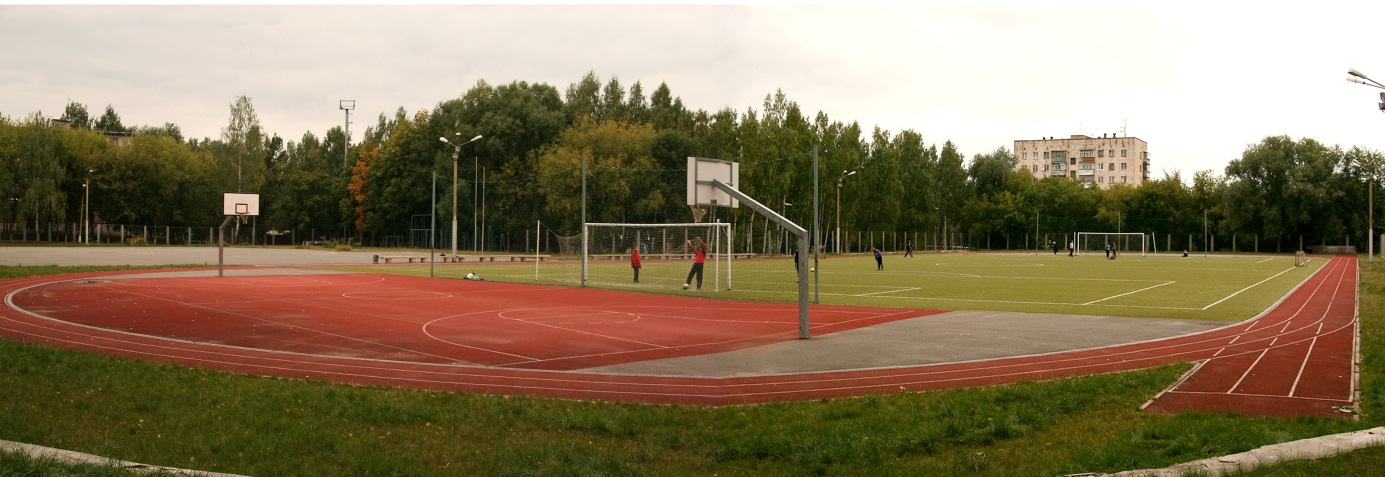 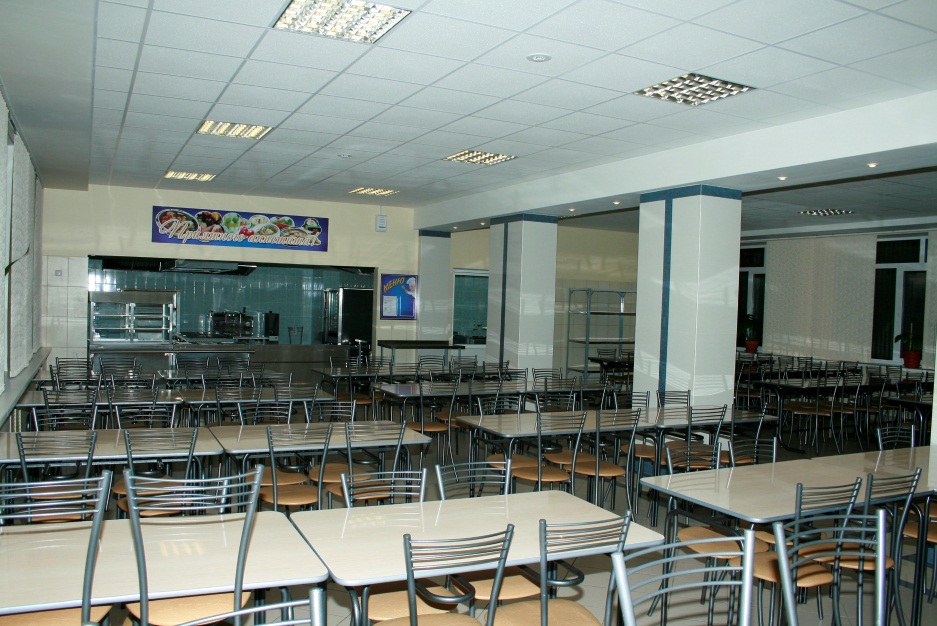 На конец учебного года 1099 учащихся. В сравнении с прошлым учебным годом количество учащихся с основной группой здоровья увеличилось.Здоровье обучающихся.Страхование детей в 2018-2019 учебном году.Число застрахованных детей – 578 чел.Число незастрахованных детей – 521 чел.Организация образовательного процесса по предмету «Физическая культура» Образовательный процесс по предмету «Физическая культура» осуществляют  7 преподавателей.        За 2018-2019 учебный год было проведено 78 мероприятия по физической культуре различного уровня, в которых учащиеся приняли активное участие. Самыми значимыми и уже традиционными мероприятиями являются:1.Открытый турнир по баскетболу2.Спортивный праздник «Серебряные коньки»3.Праздник по спортивному ориентированию «Новогодний лабиринт»4.Спортивный праздник «Снежный снайпер»5.Спортивный праздник «Папа, мама, я – спортивная семья»6. Праздник по спортивному ориентированию7. Открытый турнир по самбо, посвященный Дню победы.В течение учебного года в рамках Ресурсного центра здоровьесбережения и безопасного образа жизни на базе школы были проведены соревнования по разным видам спорта районного, городского и республиканского уровня.    	Случаев обращения с травмами в медпунк за 2018-2019 учебный год зафиксировано 14, из них незначительные повреждения (ушибы, растяжения) – 2 случай, более серьёзные травмы (переломы) – 12 случаев. Количество травм, полученных учащимися в результате несчастного случая во время образовательного процесса – 6, из них во время уроков физической культуры – 6. Все травмы получены учащимися по неосторожности. Сохранность жизни, профилактика и предупреждение детского травматизма осуществляется в школе в соответствии с планом работы. Систематически проводятся классные часы и индивидуальные беседы с учащимися о правилах поведения, разбираются случаи, которые могут привести к травме. Данный вопрос выносится на родительское собрание. Ставится вопрос о страховании детей. С педагогическим коллективом проводятся инструктажи на рабочем месте по соблюдению правил внутреннего распорядка и выполнению должностных обязанностей.    Питание учащихся – это один из показателей сохранности и укрепления здоровья учащихся. Школьная столовая оснащена всем необходимым технологическим оборудованием и соответствует санитарно-гигиеническим условиям. Сроки реализации продуктов соблюдаются. Охват учащихся горячим питанием составляет 95%.Занятость обучающихся в летний период.Каждый год школа целенаправленно работает по организации летнего оздоровления детей, функционирует пришкольный оздоровительно-образовательный лагерь «Чайка» для учащихся 1 – 4  классов в количестве 95 человек и 5-7 классы – 35 человек. Лагерь «Надежда» Рузаевский район -1Спортивный лагерь Сабаево -1Лагерь «Звёздный» -1Лагерь «Энергетик» Кочкуровского района-18Лагерь «Орлёнок» с.Ичалки-10Спортивный лагерь «Юность» Краснослободский район -5Лагерь «Колокольчик» -1Лагерь «Орбита» -16Лагерь «Золотой колос» -11Летний лагерь «Технопарк» -1Спортивный лагерь по самбо -1Лагерь «Орлёнок» Кочкуровский район -3Православный лагерь «Солнечная Мордовия»-1Лагерь в «СК Мордовия» -4Лагерь «Сосновый бор» Ковылкинский район -3Лагерь «Радуга» Дивноморск -1Лагерь «Артек» -2Лагерь «Лого Полис» г.Саранск -1Спортивный лагерь в Крыму -1Экосборы с с.Сивинь,  Краснослободский район -1Лагерь в ДДТ «Туристёнок» г.Саранск -3Лагерь «Алатырь» -2Лагерь «Орлёнок» г.Феодосия -1Эколагерь, Темниковский район – 1Эколагерь, Рузаевский район -1Лагерь «Изумрудный» -1Лагерь «Зелёный мир» г.Саранск -1Спортивный лагерь в Дубёнках -1ВДЦ «Смена» -1Лагерь «Зелёный бор», Ленинградская область -1Санаторий «Дельфин» Краснодарского края-1Санаторий «Саранский»-7Санаторий «Алатырь»-5Санаторий в Крыму -1Санаторий «Лесная сказка» -7Санаторий «Мокша» -1Санаторий «Электроника» -1Санаторий «Истра»-1Спортивный лагерь Сивинь -12Социальное направление.Волонтёрство в Мордовии имеет недолгую, но уже очень богатую историю. Опыт участия и организации спортивных и культурно-массовых мероприятий даёт возможность участникам добровольческого движения Республики раскрывать и реализовывать свой потенциал в различных сферах деятельности.   	Волонтёры несут информацию о здоровом образе жизни, активно пропагандируют личным примером идею ЗОЖ, занимаются в спортивных секциях, в творческих кружках, участвуют в деятельности общественных объединений.В рамках Республиканской экспериментальной площадки Ресурсного центра здоровьесбережения и безопасного образа жизни в 2012 году в школе был создан волонтёрский отряд «В здоровом теле – здоровый дух». Цель отряда - обучение волонтеров для создания потенциала молодежного добровольчества по решению проблемы профилактической деятельности  по пропаганде здорового образа жизни среди обучающихся. В состав волонтерского движения входят школьники 7-11 классов. Работа, которую выполняют наши волонтеры, связана с решением социальных проблем, с оказанием помощи тем, кто в ней нуждается, с выполнением общественно-полезной работы, с организацией спортивно-оздоровительной и физкультурно-массовой работы.     Вот уже на протяжении нескольких лет в нашей школе ведётся работа, направленная на подготовку спортивных волонтёров. Сейчас ребята являются активными участниками «Городских волонтёров». Теперь они маленькая часть большой и дружной семьи волонтёров Мундиаля.Основные направления волонтёрства.Если говорить о каждом из них в двух предложениях, первое направление – это социальное волонтёрство, оно самое известное. Это помощь одиноким ветеранам, помощь детям, работа с той категорией людей, которую принято называть социально незащищёнными. Если говорить про второе и по степени развитости, и по степени узнаваемости направление – это спортивное волонтёрство. Благодаря тому, что в России прошла в 2013 году Универсиада в Казани, в 2014 году – Олимпиада в Сочи, а в 2018 году - Чемпионату мира по футболу. Третье направление – это культурное волонтёрство. Сами площадки – музеи, библиотеки, парки – они тоже видят, что волонтёры способны оказать им очень большую помощь, поэтому они открывают свои двери и приглашают волонтёров.Ещё одно достаточно узнаваемое направление – экологическое волонтёрство. И здесь мы говорим не только о сохранении природы в классическом её понимании, но ещё и о защите флоры и фауны.  Событийное волонтёрство. Это волонтёры, которые участвуют в крупных событиях – фестивалях, форумах, каких-то больших городских проектах, акциях. Это направление, наверное, интересно в первую очередь тем людям, которые хотели бы и дальше развиваться в индустрии организации крупных событий или в каких-то более узких специальностях. И приятным бонусом служит возможность посмотреть изнутри на то событие, которое организовывается.	С 2017 года в школе активно ведёт свою деятельность отряд «Юный доброволец». Миссия отряда - оказать позитивное влияние на сверстников при выборе ими жизненных ценностей. Мы понимаем, что невозможно заставить человека жить здоровой и гармоничной жизнью, если он этого не хочет. Но мы можем помочь ему осознать ответственность за свою жизнь и поставить его в ситуацию свободного выбора. Работа волонтерского отряда «Юный доброволец» строится по различным направлениям: экология, пропаганда здорового образа жизни, но основным видом деятельности является социальное добровольчество. Мы стараемся быть примером для всех.  В отряде 56 человек, это ученики 4-7 классов. Руководителем является учитель русского языка и литературы Дроздова Наталья Владиславовна. Ребята вместе с руководителем договорились с Саранским Домом интернатом для престарелых и инвалидов организовать с их подопечными «Творческие мастерские», и каждый вторник и четверг отправляемся к ним с визитом; также  проводят экологические десанты и благоустраивают территорию школы, проводят ежедневную  зарядку для учеников начальной школы. Ребята собираются 2 раза в неделю по четвергам и субботам. По четвергам занимаемся разработкой и организацией акций, а по субботам педагог проводит обучающие занятия по проектному менеджменту, игротехнике, ораторскому искусству, методам работы с детьми младшего школьного возраста, а также мероприятия для сплочения отряда.Профориентационное воспитаниеРабота школьного библиотечно-информационного центра  Формирование и использование библиотечного фондаРабота школьного библиотечно-информационного центра  осуществлялась в соответствии с планом работы на 2018-2019 учебный год.1.В течение учебного года продолжалась работа по созданию материально-технических условий развития библиотеки: установлен новый многофункциональное устройство, обеспечен бесперебойный доступ в Интернет.2.Большое внимание уделялось формированию фонда ИБЦ.Работа с учебным фондом. Проведены диагностика обеспеченности учащихся учебниками, консультативно-информационная работа с методическими объединениями учителей-предметников, направленная на оптимальный выбор учебников и учебных пособий,   и в соответствии с Федеральным перечнем от 28 декабря 2018 года закуплены необходимые издания. Обеспеченность учащихся учебниками и учебными пособиями – 100%. В течение всего учебного года проводилась работа по сохранности учебного фонда: посещались классы с беседами об аккуратном отношении к учебникам, проверка их состояния.Работа с фондом художественной литературы. Учащимся и учителям обеспечен свободный доступ к фондам художественной литературы, переодики, краеведческой литературы. Систематически осуществлялось наблюдение за своевременным возвратом выданных изданий.Для пополнения фонда периодики проведена подписка на газеты и журналы на 2018 и 2019 годы.3.Работа с учащимися. Школьный ИБЦ обслуживает 1099 учащихся и 78 педагогов школы. Продолжилась работа по формированию информационной грамотности учащихся. Для учащихся 1-11 классов проводились библиотечные уроки в соответствии с планом работы библиотеки.Проведены такие мероприятия, как Посвящение в читатели для начальной школы, выставки книг, встречи с читателями, конкурс иллюстраторов литературных произведений, беседы о книгах и событиях, связанных с книгами (Всемирный день дарения книг), экскурсии в отдел редкой книги Республиканской библиотеки им. А.С.Пушкина(7, 9, 10 кл.), конкурс видеороликов «Моя книжная полка».В рамках Года театра проведены интерактивные мероприятия «Что ты знаешь о театре?» для младших школьников.Продолжают развиваться с партнерами из внешней среды: совместно с центральной городской библиотекой проведелы литературные гостиные, посвященные творчеству А.И.Солженицина, российских писателей-драматургов. Сотрудники центральной городской библиотеки выступают перед педагогами с беседами о новинках современной литературы, консультируют по выбору книг для чтения. С библиотекой им. К.И.Чуковского проведено мероприятие, посвященное юбилею А.Волкова и его книги «Волшебник изумрудного города».Учащиеся приняли активное участие в школьном и муниципальном этапах Международного конкурса юных чтецов «Живая классика».Продолжилась участие в проекте «КиноДетство.рф. Платформа равных возможностей» при поддержке Фонда Президентских грантов. Активные участники, учащиеся 7Д класса, награждены книгами русских писателей и благодарственными письмами.В рамках работы стажировочной площадки по реализации мероприятий Федеральной целевой  программы развития образования на 2016-2020 годы «Модернизация содержания и технологий по формированию предметных, метапредметных и личностных результатов в рамках учебных предметов предметной области «Информационно-библиотечный центр» продолжалось сотрудничество с электронной библиотекой Литрес, фондом которой пользуются 76% учащихся и преподавателей школы.4.Работа с родителями. Выступления на родительских собраниях с беседой-консультацией «Значение чтения в формировании и развитии интеллектуальных способностей и духовного мира школьника».5.Повышение квалификации библиотекаря. Пройдены курсы повышения квалификации при Мордовском институте образования. Участие в вебинарах издательства «Просвещение» и Школы ИРБИС (при поддеожке Международной ассоциации пользователей и разработчиков электронных библиотек и новых технологий).Зональный тур XIII – ой зимней Спартакиады допризывной молодёжи среди ОО г.о.Саранск, вид «Строевая подготовка»МОУ «СОШ№24» - I местоЗональный тур XIII – ой зимней Спартакиады допризывной молодёжи среди ОО г.о.Саранск, вид «Огневая подготовка»Дуденков Дмитрий – III местоЗональный тур XIII – ой зимней Спартакиады допризывной молодёжи среди ОО г.о.Саранск, вид «Физическая подготовка»Базеев Владимир – I местоЗональный тур XIII – ой зимней Спартакиады допризывной молодёжи среди ОО г.о.Саранск, вид «Сборка-разборка АК»Базеев Владимир – II местоСоревнования по подаче на дальность и точность «Спасательного конца Александрова», в программе военно-спортивной игры «Зарница»МОУ «СОШ №24» - II местоСоревнования по спасательному многоборью ВОСВОД, в программе военно-спортивной игры «Зарница» среди отрядов «Движение юных патриотов « муниципальных ООМОУ «СОШ №24» - II местоСоревнования «Военная подготовка» военно-спортивной игры «Зарница» среди отрядов «Движение юных патриотов « муниципальных ООМОУ «СОШ №24» - II местоВоенно-спортивная игра «Зарница» среди отрядов «Движение юных патриотов « муниципальных ОО (в общекомандном зачёте)МОУ «СОШ №24» - I местоКонкурс «Хорош в строю – силён в бою» военно-спортивной игры «Зарница» среди отрядов «Движение юных патриотов « муниципальных ООМОУ «СОШ №24» - I местоКонкурс «Физическая подготовка» военно-спортивной игры «Зарница» среди отрядов «Движение юных патриотов « муниципальных ООМОУ «СОШ №24» - II местоКонкурс «Один за всех и все за одного» военно-спортивной игры «Зарница» среди отрядов «Движение юных патриотов « муниципальных ООМОУ «СОШ №24» - I местоКонкурс «Основы безопасности жизнедеятельности» военно-спортивной игры «Зарница» среди отрядов «Движение юных патриотов « муниципальных ООМОУ «СОШ №24» - II местоКатегории2017-2018 учебный год2018-2019 учебный годКоличество многодетных семей55/180 детей57/184 ребёнкаКоличество детей, находящихся под опекой22Количество детей, не проживающих с родителями98Количество семей, где родители-инвалиды1311Количество детей инвалидов и ОВЗ2222Количество неполных семей205173Дети участников боевых действий3834Малоимущие семьи129102Всего детей в школе:11451099Виды учётаКоличество обучающихся, состоящих на разных видах учёта - 9 чел. Количество обучающихся, состоящих на разных видах учёта - 9 чел. Количество обучающихся, состоящих на разных видах учёта - 9 чел. Количество обучающихся, состоящих на разных видах учёта - 9 чел. Ленинский районЛенинский районОктябрьский районОктябрьский районСОПТрудныеподростки СОПТрудные подросткиВШК2811ОДН2211КДН1111Итого2811Виды учётаКоличество семей, состоящих на разных видах учёта - 4  Количество семей, состоящих на разных видах учёта - 4  Ленинский районОктябрьский районВШК22ОДН22КДН22Итого22Наименованиеконкурсов, смотров др.ГодРезультативность2018-2019 г.2018-2019 г.2018-2019 г.муниципальный уровеньмуниципальный уровеньмуниципальный уровеньОткрытое первенство ДЮСШ №1 г.о.Саранск по настольному теннисуФилимонов Константин – I местоСоревнования по гребле на лодках на дистанции 150 м., среди «Юных ВОСВОДовцев» по старшей возрастной группе.Куликов Артём – III местоСоревнования по подаче на дальность и точность «Спасательного конца Александрова»  среди «Юных ВОСВОДовцев» по старшей возрастной группе.Базеев Владимир – II местоУспешная пилотная ОО по внедрению модели школьного волонтёрского отряда.МОУ «СОШ №24»Благодарность за активное участие в акции «Вода и здоровье», проводимая в рамках движения «Сделаем вместе!»МОУ «СОШ №24»Городская выставка-конкурс «Осенняя фантазия»Рузанкина Татьяна – Диплом I степениПервенство г.о.Саранск по лёгкой атлетике в зачёт Спартакиады МООЩербаков Михаил – II местоПервенство г.о.Саранск по лёгкой атлетике в зачёт Спартакиады МООКозлов Евгений - II местоПервенство г.о.Саранск по лёгкой атлетике в зачёт Спартакиады МООЗахаров Максим - II местоПервенство г.о.Саранск по лёгкой атлетике в зачёт Спартакиады МООБазеев Владимир - II местоСоревнования по мини-футболу среди команд ОО Ленинского района г.о.Саранск в рамках Всероссийского проекта «Мини-футбол в школу»МОУ «СОШ №24» - I местоГородская выставка-конкурс «Осенняя фантазия»Фомичёв Вячеслав – Диплом II степениГородская выставка-конкурс «Осенняя фантазия»Фёдоров Дмитрий – Диплом I степениГородская выставка-конкурс «Осенняя фантазия»Кривошеева Вероника – Диплом III степениГородская выставка-конкурс «Осенняя фантазия»Володин Юрий – Диплом II степениГородская выставка-конкурс «Осенняя фантазия»Байбекова Дарья – Диплом I степениПервенство г.о.Саранск по шахматам в зачёт Спартакиады МООМОУ «СОШ №24» - I местоПервенство Ленинского района г.о.Саранск по настольному теннису в зачёт Спартакиады МООМОУ «СОШ №24» - II местоВыставка-конкурс кормушек в рамках городской акции «Помоги зимующим птицам»Рузанкина Татьяна – II местоВыставка-конкурс кормушек в рамках городской акции «Помоги зимующим птицам»Прынзина Александра – II местоСмотр-конкурс детского рисунка, посвящённый Дню сотрудника органов внутренних дел Российской Федерации «Мои родители работают в полиции»Прекин Роман – ПобедительОткрытое первенство по ШахматамГавричев Егор – I местоЛичное первенство г.о.Саранск по шахматам среди учащихся 6-11 классовИонова Кристина – III местоЛичное первенство г.о.Саранск по шахматам среди учащихся 6-11 классовНаумкин Вячеслав – III местоЛичное первенство г.о.Саранск по шахматам среди учащихся 6-11 классовСавельев Александр – III местоГородской конкурс композиций из природного материала «Дары земли мордовской», в номинации «Сюжетная композиция»Кольжецов Ярослав - ПризёрГородской конкурс композиций из природного материала «Дары земли мордовской», в номинации «Плодовая композиция» и «Карвинг»Смагина Софья - ПризёрГородской конкурс композиций из природного материала «Дары земли мордовской», в номинации «Плоскостное панно»Артамонова Мирослава - ПризёрГородской конкурс композиций из природного материала «Дары земли мордовской», в номинации «Плоскостное панно»Уланов Глеб – ПризёрГородской конкурс-акция «Сохраним мордовские леса», в номинации «Неопалимая планета»Уланова Полина - ПризёрГородской конкурс-акция «Сохраним мордовские леса», в номинации «Конкурс рисунков»Замотаева Юлия - ПризёрГородской конкурс композиций из природного материала «Дары земли мордовской», в номинации «Цветочная икебана»Сёмина Анна – ПризёрПервенство Ленинского района г.о.Саранск по баскетболу среди юношей в зачёт спартакиады МООМОУ «СОШ №24» - I местоКонкурс творческих работ «Новый год в моей семье»Агафонов Арсений – Диплом I степениОткрытое первенство бассейна «Студенческий» по плаванию Наумкин Вячеслав – III местоОткрытое первенство бассейна «Студенческий» по плаваниюПервова Софья – II местоБлагодарственное письмо, за личный вклад в развитие МРО ООГ ДЮО «Российское движение школьников»Куликов АртёмБлагодарственное письмо, за личный вклад в развитие детского экологического движения МРО ООГ ДЮО «Российское движение школьников»Зотова АнгелинаОткрытый театральный фестиваль для детейМОУ «СОШ №24» - Диплом за высокий художественный уровень исполнительского мастерства и активное участиеВыставка-конкурс «Волшебная зима»Живчикова Наталья – II местоВыставка-конкурс «Волшебная зима»Назарова Софья – III местоВыставка-конкурс «Волшебная зима»Баркова Кира – II местоВыставка-конкурс «Волшебная зима»Горянкин Александр – I местоЗональный тур XIII – ой зимней Спартакиады допризывной молодёжи среди ОО г.о.Саранск, вид «Строевая подготовка»МОУ «СОШ№24» - I местоЗональный тур XIII – ой зимней Спартакиады допризывной молодёжи среди ОО г.о.Саранск, вид «Огневая подготовка»Дуденков Дмитрий – III местоЗональный тур XIII – ой зимней Спартакиады допризывной молодёжи среди ОО г.о.Саранск, вид «Физическая подготовка»Базеев Владимир – I местоЗональный тур XIII – ой зимней Спартакиады допризывной молодёжи среди ОО г.о.Саранск, вид «Сборка-разборка АК»Базеев Владимир – II местоГородской конкурс творческих работ «Новогодняя фантазия», в номинации «Новогодняя открытка»Первова Софья – ПризёрОткрытое первенство г.о.Саранск по мини-футболу (2008-2009 г.р.)Команда «Юность» - I местоОткрытое первенство г.о.Саранск по мини-футболу (2006-2007 г.р.)Команда «Юность» - II местоГородская тематическая олимпиада «Героические страницы Великой Отечественной войны»Борисов Андрей - ПобедительГородская тематическая олимпиада «Героические страницы Великой Отечественной войны»Хоркин Кирилл - ПризёрГородская тематическая олимпиада «Героические страницы Великой Отечественной войны»Игнаткова Валерия - ПризёрГородская тематическая олимпиада «Героические страницы Великой Отечественной войны»Барашков Евгений – ПризёрТанцевальный конкурс «Танцуют все», в номинации «Танцуй пока молодой»МОУ «СОШ №24» - I местоОткрытый шахматный турнир «Мемориал С.В.Елизарова», посвящённый Дню Защитника Отечества.Родькин Игорь – II местоОткрытый шахматный турнир «Мемориал С.В.Елизарова», посвящённый Дню Защитника Отечества.Гавричев Егор – I местоПервенство г.о.Саранск по лыжным гонкам в эстафете среди юношей Спартакиады МООМОУ «СОШ №24» - II местоПервенство г.о.Саранск по лыжным гонкам в общекомандном зачёте Спартакиады МООМОУ «СОШ №24» - III местоГородской смотр-конкурс экологических бригад «Мы за всё в ответе»Агитбригада «Эковзгляд» - ПризёрПрофориентационное мероприятие «Город мастеров»МОУ «СОШ №24» - участиеОткрытый кубок г.о.Саранск по мини-футболу среди детско-юношеских команд 2009-2010 гг.рМОУ «СОШ №24» - II местоСоревнования по подаче на дальность и точность «Спасательного конца Александрова», в программе военно-спортивной игры «Зарница»МОУ «СОШ №24» - II местоСоревнования по спасательному многоборью ВОСВОД, в программе военно-спортивной игры «Зарница» среди отрядов «Движение юных патриотов « муниципальных ООМОУ «СОШ №24» - II местоСоревнования «Военная подготовка» военно-спортивной игры «Зарница» среди отрядов «Движение юных патриотов « муниципальных ООМОУ «СОШ №24» - II местоВоенно-спортивная игра «Зарница» среди отрядов «Движение юных патриотов « муниципальных ОО (в общекомандном зачёте)МОУ «СОШ №24» - I местоКонкурс «Хорош в строю – силён в бою» военно-спортивной игры «Зарница» среди отрядов «Движение юных патриотов « муниципальных ООМОУ «СОШ №24» - I местоКонкурс «Физическая подготовка» военно-спортивной игры «Зарница» среди отрядов «Движение юных патриотов « муниципальных ООМОУ «СОШ №24» - II местоКонкурс «Один за всех и все за одного» военно-спортивной игры «Зарница» среди отрядов «Движение юных патриотов « муниципальных ООМОУ «СОШ №24» - I местоКонкурс «Основы безопасности жизнедеятельности» военно-спортивной игры «Зарница» среди отрядов «Движение юных патриотов « муниципальных ООМОУ «СОШ №24» - II местоПервенство Ленинского района г.о.Саранск по футболу на призы клуба «Кожаный мяч»МОУ «СОШ №24» - I местоГородские соревнования по футболу на призы клуба «Кожаный мяч»МОУ «СОШ №24» - II местоДворовый футбол среди команд территориальных общественных самоуправлений Ленинского района г.о.Саранск 2007-2009 гг.р.МОУ «СОШ №24» - I место2018-2019Республиканский уровеньРеспубликанский уровеньРеспубликанский уровеньОткрытый Клубный Чемпионат Республики Мордовия по настольному теннисуФилимонов Константин – II местоРеспубликанский конкурс ОО Республики Мордовия, внедряющие инновационные образовательные программыМОУ «СОШ№24» - ПобедительРеспубликанский турнир по шахматам «Кубок Каиссы – 2018»Никифоров Максим – III местоРеспубликанский турнир по шахматам «Кубок Каиссы – 2018»Гавричев Егор – III местоРеспубликанский турнир по шахматам «Кубок Каиссы – 2018»Ионова Кристина – II местоПервенство Ленинского района г.о.Саранск по футболу среди юношей 2005 г.р. и младше в зачёт Спартакиады МООМОУ «СОШ №24» - III местоРеспубликанский конкурс на знание государственных и региональных символов и атрибутов РФ, РМ, в номинации «Декоративно-прикладное искусство»Топилин Василий – ПризёрПервенство Федерации профсоюзов Республики Мордовия по шахматам среди детей членов профсоюзовИонова Кристина – II местоОткрытое первенство РМ по Подводному спорту в рамках XIII Международного детского фестиваля «Подводный Мир»Первова Софья - участникРеспубликанский конкурс на знание государственных и региональных символов и атрибутов РФ, РМ, в номинации «Декоративно-прикладное искусство»Рузанкина Татьяна – ПризёрРеспубликанское первенство по шахматамИонова Кристина – III местоРеспубликанский образовательный молодёжный форум «Созидание»Зотова Ангелина - ПобедительРеспубликанский образовательный молодёжный форум «Созидание»Окунева Марина – ПобедительФинальные республиканские соревнования по шахматам «Проходная пешка»Марычева Софья – II местоФинальные республиканские соревнования по шахматам «Проходная пешка»Гавричев Егор – II местоФинальные республиканские соревнования по шахматам «Проходная пешка»Хоркин Кирилл - II местоФинальные республиканские соревнования по шахматам «Проходная пешка»Савельев Александр - II местоФинальные республиканские соревнования по шахматам «Проходная пешка»МОУ «СОШ№24» - II местоРеспубликанское первенство по шахматамМарычева Софья – I местоРеспубликанский турнир по шахматам среди школьников «Зимний кубок Каиссы»Марычева Кира – III местоРеспубликанский турнир по шахматам среди школьников «Зимний кубок Каиссы»Марычева Кира – I местоРеспубликанский фестиваль по мини-футболу среди команд 2007г.р.МОУ «СОШ№24» - II местоПервенство РМ по шахматам до 17 лет Ионова Кристина – III местоПервенство РМ по шахматам до 13 летГавричев Егор – I местоПервенство РМ по шахматам до 13 летРодькин Игорь – III местоПервенство РМ по шахматам до 15 летНикифоров Максим – III местоПервенство РМ по шахматам до 11 летМарычева Кира – II местоПервенство РМ по шахматам до 11 летМарычева Софья – I местоПервенство РМ по шахматам до 13 летМалейкина Виктория – III местоРеспубликанские соревнования по шахматам «Белая ладья»Никифоров Максим – II местоРеспубликанские соревнования по шахматам «Белая ладья»Гавричев Егор – II местоРеспубликанские соревнования по шахматам «Белая ладья»МОУ «СОШ№24» - II местоЧемпионат Мордовии по игре «Что? Где? Когда?»Команда «Южный парк» - II местоСоревнования по шахматам Республиканского этапа Всероссийских соревнований «Белая ладья»Огорелышев Георгий – II местоСоревнования по шахматам Республиканского этапа Всероссийских соревнований «Белая ладья»Ионова Кристина – II местоСоревнования по шахматам Республиканского этапа Всероссийских соревнований «Белая ладья»Никифоров Максим – II местоСоревнования по шахматам Республиканского этапа Всероссийских соревнований «Белая ладья»Гавричев Егор – II местоСоревнования по шахматам Республиканского этапа Всероссийских соревнований «Белая ладья»МОУ «СОШ№24» - II местоРеспубликанский конкурс молодёжных проектов и творческих работ «Калейдоскоп профессий»Мочплов Семён – участникРеспубликанский кубок по мини-футболу 2019 годаГефко Григорий Александрович – тренер команды по футболу «Юность» - ПризёрБлагодарственное письмо за помощь в организации и проведении XV Республиканской научно-практической конференции, посвящённой 74-летнему юбилею Победы в Великой Отечественной войне 1941-1945 гг. «Великая Победа советского народа: уроки истории и вызовы современности»Тундыков СергейБлагодарственное письмо за помощь в организации и проведении XV Республиканской научно-практической конференции, посвящённой 74-летнему юбилею Победы в Великой Отечественной войне 1941-1945 гг. «Великая Победа советского народа: уроки истории и вызовы современности»Карпова МарияБлагодарственное письмо за помощь в организации и проведении XV Республиканской научно-практической конференции, посвящённой 74-летнему юбилею Победы в Великой Отечественной войне 1941-1945 гг. «Великая Победа советского народа: уроки истории и вызовы современности»Ерзина КсенияПервенство РМ по шорт-треку 2019г.Конакова Виктория – III местоОткрытый Клубный Чемпионат РМ по настольному теннисуМОУ «СОШ №24» - III местоСоревнования по шахматам Республиканского этапа Всероссийских соревнований «Белая ладья»Гавричев Егор – I местоСоревнования по шахматам Республиканского этапа Всероссийских соревнований «Белая ладья»Ионова Кристина – II местоРеспубликанский этап XIII –ой зимней Спартакиады допризывной молодёжиМОУ «СОШ№24» - I место2018-2019г.Межрегиональный уровеньМежрегиональный уровеньМежрегиональный уровеньШкольная лига Пензенской области по настольному теннисуФилимонов Константин – III местоФестиваль по современным танцевальным направлениямСтудия современного и спортивного танца «Карт Бланш» - Гран-приМосковский открытый конкурс детского творчества «Билингва»Шиляева Ольга – Диплом финалистаПервенство Приволжского федерального округа 2018 года по шахматам среди мальчиков до 11 лет.Гавричев Егор – Сертификат участникаМеждународные соревнования по шорт-треку в эстафете 2000 метров Конакова Виктория – II местоБлагодарственное письмо за активное участие в федеральном проекте «КиноДетство. рф Платформа равных возможностей»МОУ «СОШ№24»2018-2019г.Всероссийский уровеньВсероссийский уровеньВсероссийский уровеньСертификат участника открытого публичного Всероссийского конкурса на лучшую общеобразовательную организацию, развивающую физическую культуру и спорт, «Олимпиада начинается в школе» в номинации «Лучшая городская общеобразовательная организация».Кружки, секции, студии и т.п.КлассыКоличество учащихсяТанцевальная студия «Карт Бланш»1-9100/9%Игра на гитаре6, 88/0.7%Танцевальный кружок125/2%Хоровая студия «Озарение»5-850/5%Ансамбль «Вдохновение»6-1112/1%Танцевальный коллектив «Веснушки»226/2%Человек и природа в мордовской литературе.5,730/3%Природа и мы.1119/11%Фольклорный ансамбль145/4%Здоровое питание289/8%Танцевальный кружок223/2%Вокальный кружок1,4,615/1%Театральная студия «ЮМАТ24.ru»5,6,832/3%Эколого-биологический центр8-1154/5%Шашки и шахматы1-1080/7%Шашки6-1110/0.9%Военно-патриотический клуб «Честь имею!»7-1150/5%Юный пожарный3-615/1%Настольный теннис1-730/3%Баскетбол(юноши)9-118/0.7%Баскетбол (юноши)6-824/2%Лыжные гонки4,5,910/0.9%Лыжные гонки6,715/1%Биатлон3-515/1%Самбо1-930/3%Лёгкая атлетика2-1120/2%Футбол2-640/3%Путь к успеху2525/2%Учебный год201720182019Среднее Кол-во обучающихся117811451099898(79%)Занято в кружках и секциях963(82%)912(80%)820(75%)898(79%)№ п/пЗдоровьесберегающая инфраструктураПлощадь и размеры (м2, м) Кол-воТехническое состояниеСпортивное оборудование и инвентарь в % к норме1Спортивный зал1Соответствует нормам СанПин 2.4.2.2821-10100%2Малый спортивный зал1Соответствует нормам СанПин 2.4.2.2821-10100%3Тренажёрный зал1Соответствует нормам СанПин 2.4.2.2821-10100%4Душевые4Соответствует нормам СанПин 2.4.2.2821-10100%5Раздевалки4Соответствует нормам СанПин 2.4.2.2821-10100%6Лыжная база1Соответствует нормам СанПин 2.4.2.2821-10100%7Физкультурно-оздоровительный комплекс с искусственным покрытием: 1.Футбольное поле.2. Баскетбольная и волейбольная площадка.3. Легкоатлетическая беговая дорожка.80х4524х121111Соответствует нормам СанПин 2.4.2.2821-10100%8Спортивная площадка,  используемая в зимнее время для занятий физической культурой (хоккейный корт, конькобежная подготовка).30х601Соответствует нормам СанПин 2.4.2.2821-10100%Здоровьесберегающие факторы, условияРеализацияПитьевой режимВ каждом кабинете имеется бутилированная водаОсвещенность.  Во  всех помещениях школы лампы дневного света в рабочем состоянии, во всех классных помещениях закреплены софиты над доской. Уровень освещенности соответствует санитарным нормам.Соответствие мебели.Удовлетворительное; мебель, соответствует санитарным нормам.Современное компьютерное оборудование.В школе имеется компьютерный класс, мобильный компьютерный класс, каждый классный кабинет оборудован мультимедийной и компьютерной техникой.Питание учащихся.Горячим питанием обеспечены  учащиеся  1-11 классов. Работает буфет.Проветривание.Все окна школы оснащены фрамугами, проветривание осуществляется согласно режиму проветриванияНаличие зон двигательной активности2 спортивных зала,  рекреации на этажах.Расписание с учетом шкалы трудности предметов.СоблюдаетсяДополнительное образование с учетом состояния здоровья и личных интересов ребенка.Представлено кружками и секциями различной направленности.Оптимальный режим двигательной активности.3 часа в неделю физкультура с 1-11 класс; на каждом уроке физкультминутки, динамический час в группах продленного дня, здоровительная гимнастика.Включение вопросов ЗОЖ  в учебные предметы и воспитательную работу.Окружающий мир в 1-4 классах, биология, ОБЖ, физкультура, классные часы, тематические мероприятия.Психологическое сопровождение.Педагог-психолог ведет работу со всеми учащимися 1-11 классов,отдельно по запросу педагогов проводятся диагностики, направленные на мотивацию, изучение уровня познавательной активности, предпрофильную подготовку, выявление интересов и склонностей, по запросу родителей организуются консультации.Использование современных подходов.Компетентный подход и деятельностное обучение (технологии критического мышления, дискуссии, проблемного обучения, учебной ролевой и деловой игры), интеграция учебных предметов, ИКТ).Мониторинги состояния здоровья.Психологический климат в классе, диспансеризация, мониторинг заболеваемости, групп здоровья, стоматологический профилактический осмотр.Группы здоровья2016-20172017-20182018-2019Общее количество1171/100%1145/100%1099/100%Основная824/70%862/75%883/80%Подготовительная298/25%223/19%171/16%Специальная40/3%48/4%45/4%Освобождены по состоянию здоровья17/1%10/1%10/1%20162017201720172018Число обучающихся, часто не посещающих занятия по болезниЧисло обучающихся, часто не посещающих занятия по болезни1424242420Процент обучающихся, часто не посещающих занятия по болезниПроцент обучающихся, часто не посещающих занятия по болезни1.2%2%2%2%2%Кол-во детей, обращавшихся в медицинские учрежденияКол-во детей, обращавшихся в медицинские учреждения9158988988981000Некоторые инфекционные и паразитарные болезни 25252520151515Новообразования 111-111Болезни крови, кроветворных органов и отдельные нарушения, вовлекающие иммунный механизм 20202042353535Болезни эндокринной системы, расстройства питания, нарушения обмена веществ888888108939393Болезни нервной системы и органов чувств111111111112101101101Болезни системы кровообращения153153153159119119119Болезни органов дыхания 67676758696969Болезни органов пищеварения365365365329301301301Болезни кожи и подкожной клетчатки6664333Болезни мочеполовой системы 95959583717171Врождённые аномалии (пороки развития), деформации и хромосомные нарушения55555552017-20182018-2019Общее количество чел.1145/100%1099/100%Застрахованные286/25%578/53%Незастрахованные859/75%521/47%№ФИОКвалификационная категорияПравительственные/отраслевые награды, почётное звание1Сурайкин Сергей СтепановичВысшаяЗаслуженный учитель Республики Мордовия2Юфатов Вячеслав МатвеевичВысшаяНагрудный знак «Отличник народного просвещения»; Почётное звание «Заслуженный работник физкультуры Республики Мордовия»3Новиков Анатолий АлександровичВысшаяНагрудный знак «Отличник народного просвещения»4Скупова Елена АлексеевнаВысшаяПочётная грамота МО и науки РФ5Кудрявцев Михаил СергеевичПерваяПочётная грамота г.о.Саранск7Гефко Григорий АлександровичВысшаяКол-во травм2016-20172017-20182018-2019Кол-во травм221214Кол-во обучающихсяИЮНЬИЮНЬИЮНЬИЮНЬИЮЛЬИЮЛЬИЮЛЬИЮЛЬАВГУСТАВГУСТАВГУСТАВГУСТКол-во обучающихсяГородСаранскСанаторийЛагерьДр. город,отдых с родителями,деревня.ГородСаранскСанаторийЛагерьДр. город,отдых с родителями,деревня.ГородСаранскСанаторийЛагерьДр. город,отдых с родителями,деревня.10995789117308422217044254883439120.10.18Мероприятие по профориентации «Экономическая безопасность».Студенты – активисты из кооперативного института.9.10.18Профориентация «Военно-воздушная академия имени профессора Н.Е.Жуковского и Ю.А.Гагарина»Шкерин Олег Николаевич11.10 18Профориентация «Академия ФСИН России»Володин Александр Евгеньевич – начальник отдела по воспитательной работе с осужденными ФКУ ИК – 11УФСИН России по РМНаименование показателяПоступило экземпляров за отчетный годВыбыло экземпляров за отчетный годСостоит экземпляров на конец отчетного годаОбъем фондов, всего265722186из него:учебники195513608учебные пособия5791778художественная литература154059справочная литература108379из них:печатные издания265719824аудиовизуальные документы2362